	Предмет: Појашњење - одговор на питање заинтересованог лица у поступку јавне набавке  мале вредности број 404-02-88/2017-10,  редни број набавке: 1.2.4. 	У току рока за подношење понуда у поступку  јавне набавке  за доделу уговора о  набавци услуге штампња ловних карата за  ловну 2017/2018. годину за потребе наручиоца -  Управе за шуме Министарства пољопривреде и заштите животне средине,  за коју су позив и конкурсна документација објављени на Порталу јавних набавки и интернет страници наручиоца дана 21.02.2017. године, Наручиоцу је, дана 24.02.2017. године, електронском поштом достављен допис заинтересованог лица у коме је садржано следеће питање односно захтеви за додатним информацијама/појашњењима у вези са припремањем понуде:  Да ли се траженим сертификатом, који има Народна банка – Ковница новца, ISO 14298 : 2013, дисквалификују остали  понуђачи? Из спецификације и приложеног узорка нису сигурни да само наведени понуђач може обезбедити тражени материјал. На наведено,  одговарамо како следи:Ловна карта представља идентификациони документ, која даје право на лов и издаје се одређеној категорији лица која испуњавају услове из чл. 60. и 61. Закона о дивљачи и ловству („Службени гласник РС”, број: 18/10). Надаље, да би се ловна карта издала, подносилац захтева  мора да достави доказ о извршеној уплати накнада за ловну карту која се уплаћује на рачун  прописан за уплату јавног прихода (Буџетски фонд за развој ловства).С обзиром да се ради о документу, без ког није дозвољено вршти лов дивљачи, наручилац је постављањем услова: сертификата ISO 14298 : 2013  хтео да обвезбеди висок ниво заштите одштампаног документа, висок ниво заштите самог поступка штампања, а све да би се  спречиле противзаконите радње: фалсификовање документа и противправно прибављање имовинске користи.Након разматрања, а у складу са одредбом члана 71. Закона о јавним набвкама, Наручилац ће овај посебан услов допунити тако што ће у Конкурсној документацији извршити допуни и на страни 9/38  где после речи: „ISO 14298:2013 (међународни стандард о управљању поступцима сигурносне штампе)” додајe речи: „или одговарајући еквивалент”.На страни 36/38 Конкурсне документације, после речи: „ISO 14298:2013” додају се речи: „или одговарјући еквивалент”.Указујемо свим заинтересованим лицима да је извршена и измена конкурсне документације, која се објављује на Порталу јавних набвки и интернет страници наручиоца, истовремено са овим појашњењем.                                                                                              КОМИСИЈА ЗА ЈАВНУ НАБВКУ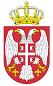 Република СрбијаМИНИСТАРСТВО И ПОЉОПРИВРЕДЕ, И ЗАШТИТЕ ЖИВОТНЕ СРЕДИНЕБрој: 404-02-88/2017-10Датум:27.02.2017. годинеБ е о г р а д